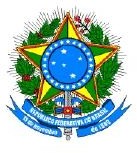 UNIVERSIDADE FEDERAL DO ESPÍRITO SANTO CENTRO DE CIÊNCIAS DA SAÚDEDEPARTAMENTO DE EDUCAÇÃO INTEGRADA EM SAÚDECURSO DE NUTRIÇÃOFICHA DE AVALIAÇÃO TCC II PELA BANCA EXAMINADORAAVALIADOR(A):  	ALUNOS(AS):  	NOTA FINAL ( 70 pontos) 	ASSINATURA E CARIMBO:MEMBRO DA BANCA EXAMINADORAVITÓRIA, 	/	/	UNIVERSIDADE FEDERAL DO ESPÍRITO SANTO CENTRO DE CIÊNCIAS DA SAÚDEDEPARTAMENTO DE EDUCAÇÃO INTEGRADA EM SAÚDECURSO DE NUTRIÇÃOAVALIAÇÃO DE TCC II PELA BANCA EXAMINADORA Aluno: Título: ____________________________________________________________  ______________________________________________________________________ Orientador(a): Membro 1 da Banca Examinadora: Membro 2 da Banca Examinadora: MÉDIA FINAL: A média final será calculada pela soma das três notas finais (NF1,  NF2 e N3) dividida por três.   Nota final = NF1 + NF2 + NF3 =   3 _________________________________________________________ORIENTADOR_________________________________________________________MEMBRO 1 DA BANCA EXAMINADORA_________________________________________________________MEMBRO 2 DA BANCA EXAMINADORAVITÓRIA, _____/_____/_____UNIVERSIDADE FEDERAL DO ESPÍRITO SANTO CENTRO DE CIÊNCIAS DA SAÚDEDEPARTAMENTO DE EDUCAÇÃO INTEGRADA EM SAÚDECURSO DE NUTRIÇÃOFICHA DE AVALIAÇÃO ORIENTADOR DA DISCIPLINA TCC II ALUNOS(AS): _______________________________________________________________________________ NOTA FINAL ( 20 pontos)________________________________  ASSINATURA E CARIMBO:  _________________________________________________________                 ORIENTADOR VITÓRIA, _____/_____/_____ Trabalho Escrito (70% nota)Nota ( 7)Organização SequencialArgumentaçãoProfundidade da abordagem do temaRelevância e contribuição acadêmica da pesquisaClareza do TextoCorreção GramaticalApresentação estética e adequação aos aspectos formais e às normas.TOTAL 1Apresentação Oral (30% nota)Domínio do conteúdo / Capacidade de argumentaçãoEstética e Organização da apresentação / Uso dos recursos audiovisuaisHabilidades de comunicação e expressão / Correção GramaticalTOTAL 2NOTA FINAL: TOTAL 1 + TOTAL 2Itens avaliados Orientador(a) Membro 1 Membro 2Trabalho escrito Apresentação oral Nota final (NF) ( 70) NF1 NF2 NF3CritérioNota ( 4 pontos)Pontualidade nas orientaçõesAssiduidade nas orientaçõesComprometimento e ÉticaProdutividade / Cumprimento de MetasDomínio do ConteúdoTOTALData da orientação Assinatura do aluno Data da orientação Assinatura do aluno